If you can not print off draw the pictures and write the words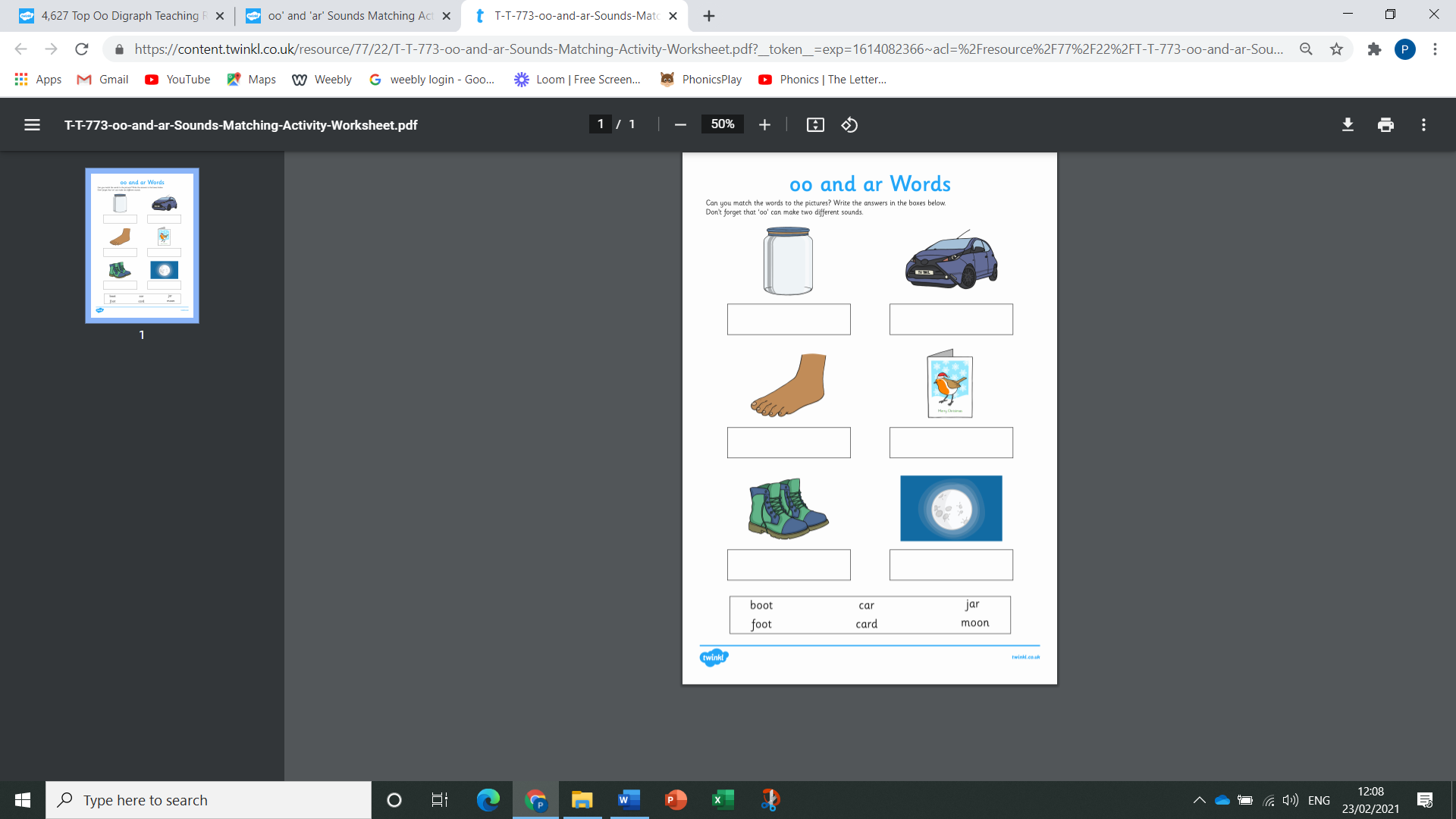 